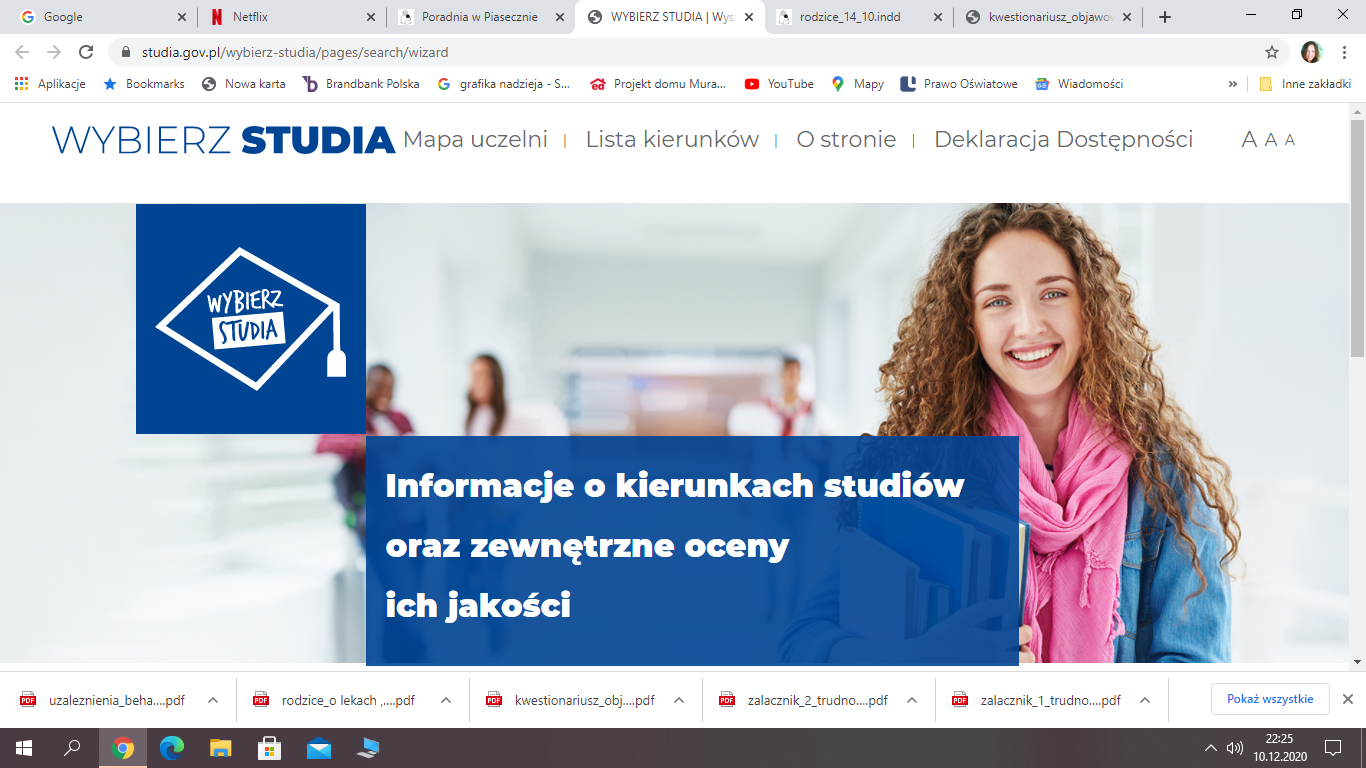 https://studia.gov.pl/wybierz-studia/pages/search/wizardMoja przyszłość zależy ode mnieZanim wybierzesz – poszukaj!Powodzenia!